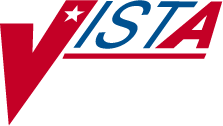 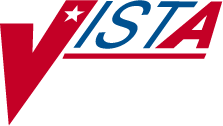 SURGERYUSER MANUALVersion 3.0July 1993(Revised November 2008)Department of Veterans Affairs Office of Information & Technology (OI&T) Office of Enterprise Development (OED) Revision History	Each time this manual is updated, the Title Page lists the new revised date and this page describes the changes. If the Revised Pages column lists “All,” replace the existing manual with the reissued manual. If the Revised Pages column lists individual entries (e.g., 25, 32), either update the existing manual with the Change Pages Document or print the entire new manual.Risk Model Lab Test	522c(This page included for two-sided copying.)Chapter Nine: Assessing TransplantsIntroductionThe Transplant Assessment module allows qualified personnel to create and manage transplant assessments. Menu options provide the ability to enter transplant assessment information for a patient and transmit the assessment to the National Surgery Quality Improvement Program (NSQIP) and the Continuous Improvement in Cardiac Surgery Program (CICSP) national databases. Options are also provided to print and list transplant assessments.(This page included for two-sided copying.)Transplant Assessment Menu[SR TRANSPLANT ASSESSMENT]The Transplant Assessment Menu contains options that allow transplant coordinators to create and manage transplant assessments for the following transplant types.KidneyLiverLungHeartThe menu options provide the opportunity to enter information concerning a new transplant assessment and to edit, list, print, and update an existing patient assessment.This menu is locked with the SR TRANSPLANT security key.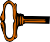 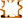 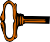 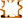 This chapter follows the main menu of the Transplant Assessment module and contains descriptions of the options and sub-options needed to maintain a transplant assessment, transmit data, and create reports. The options are organized to follow a logical workflow sequence. Each option description is divided into two main parts: an overview and a detailed example.The top-level options included in this menu are listed in the following table. To the left is the shortcut synonym that the user can enter to select the option.(This page included for two-sided copying.)Enter/Edit Transplant Assessments[SR TRANSPLANT ENTER/EDIT]Transplant coordinators use the Enter/Edit Transplant Assessments option to enter a new transplant assessment. This option is also used to make changes to an assessment that has already been entered. This option also allows the assessment to be completed and transmitted.Creating a New Transplant AssessmentPerform the following steps to create a transplant assessment.The user is prompted to select a patient name which will display any previously entered assessments for the patient selected. The user can then choose to create a new assessment.After choosing to create a new assessment, the user will select one of the following transplant types.KidneyLiverLungHeartNote: The ability to select a transplant type is based on how your transplant assessment parameters are set. Your facility may not perform every type of transplant.After choosing a transplant type, the user responds to the prompt, “Is this a VA or a Non-VA Transplant (V or N):” with one of the following responses.V for VAN for non-VANote: If the user identifies the transplant as non-VA, the user will be asked to enter the transplant date.Note: If the user identifies the transplant as VA, the user will be asked to associate the assessment with an existing Surgery case.The user then supplies a VACO ID number and presses <Enter>. A series of data entry forms appear and must be filled in to complete the transplant assessment.If assistance is needed while interacting with the software, the user should enter one or two question marks (??) to access the on-line help.Example: Creating a New Transplant AssessmentIn our example for creating a new transplant assessment, a VA Kidney Transplant will be created. The process for creating lung, liver, and heart transplant assessments is similar. Because the option works the same for creating these other organ transplant assessments, a specific example for these other organs will not be displayed..534	Surgery V. 3.0 User Manual	November 2008November 2008	Surgery V. 3.0 User Manual	535Edit a Transplant AssessmentWhen selecting an existing transplant assessment, the user has the following options.Enter Transplant Assessment InformationDelete Transplant Assessment EntryUpdate Transplant Assessment Status to 'COMPLETE'Change VA/Non-VA Transplant IndicatorEnter Transplant Assessment InformationExample: Editing a Transplant AssessmentDeleting a Transplant AssessmentExample: Deleting a Transplant AssessmentUpdate a Transplant Assessment to CompleteUpon leaving the last data entry page, the following prompt appears.Are you ready to complete and transmit this transplant assessment NO//If the user presses <Enter>, the assessment remains incomplete and not transmitted. If the user entersYES, the assessment is completed and transmitted immediately.Alternatively, the user can complete and transmit the assessment using the following screen below.Example: Update a Transplant Assessment to CompleteChange VA/Non-VA Transplant IndicatorExample: Changing the Transplant IndicatorPrint Transplant Assessment[SRTP PRINT ASSESSMENT]The Print Transplant Assessment option is used to print a single Surgery transplant assessment. The following example demonstrates how to print a transplant assessment.Printing a Transplant AssessmentThe user is prompted to select a patient name which will display any previously entered assessments for that patient. The user can then choose an assessment.After choosing the assessment, the user will select a printing device.The assessment displays.If assistance is needed while interacting with the software, the user should enter one or two question marks (??) to access the on-line help.Example: Printing a Transplant Assessment 	printout follows 	KIDNEY TRANSPLANT ASSESSMENT	VA SURGERY CASE #482	PAGE 1 FOR SURPATIENT,NINETYSIX 666-00-0288 (INCOMPLETE)Medical Center: ALBANY================================================================================RECIPIENT INFORMATIONAge:	74	Transplant Date:	JULY 28, 2008Gender:	Ethnicity: UNANSWEREDVACO ID:	12121	Race:	UNANSWEREDDate Placed on Waiting:	Recipient CMV:Date Started Dialysis:		Recipient ABO Blood Type: Calcineurin Inhibitor Toxicity:		Membranous Nephropathy: Glomerular Sclerosis/Nephritis: YES	Obstructive Uropathy from BPH: Graft Failure:	NO	Polycistic Disease:IgA Nephropathy:	NO	Renal Cancer:Lithium Toxicity:	YES	Rejection: Transplant Comments:KIDNEY TRANSPLANT INFORMATIONIschemia Time for Organ (minutes)Warm Ischemia:	Recipient HLA-A:Cold Ischemia:	Recipient HLA-B:Total Ischemia:	Recipient HLA-C:Crossmatch D/R:	Recipient HLA-DR:PRA at Listing:	Recipient HLA-BW:PRA at Transplant:	Recipient HLA-DQ: IVIG Recipient:Plasmapheresis:RISK ASSESSMENTDiabetic Retinopathy:	Non-Compliance (Med and Diet):Diabetic Neuropathy:	Recipient Substance Abuse:Cardiac Disease:	Post Transplant Prophylaxis for Liver Disease:		- CMV/Antiviral Treatment:HIV + (positive):		- PCP/Antibiotic Treatment: Lung Disease:	- TB/Antimycobacterial Treatment:Pre-Transplant Malignancy:	Graft Failure Date: Active Infection ImmediatelyPre-Trans Req. Antibiotics:DONOR INFORMATIONDonor Race:Donor Gender:Donor Height:Donor Weight:Donor DOB:	Donor HLA-A:Donor Age:	Donor HLA-B:ABO Blood Type:	Donor HLA-C:Donor CMV:	Donor HLA-DR:Substance Abuse:	Donor HLA-BW:Deceased Donor:	Donor HLA-DQ:Living Donor:With Malignancy:KIDNEY TRANSPLANT ASSESSMENT	VA SURGERY CASE #482	PAGE 2 FOR SURPATIENT,NINETYSIX 666-00-0288 (INCOMPLETE)Medical Center: ALBANY================================================================================PANCREAS INFORMATIONPancreas (SPK/PAK):	NO STUDY Glucose at Time of Listing: NO STUDY C-peptide at Time of Listing: NO STUDY Pancreatic Duct Anastomosis: NO STUDY Glucose Post Transplant:         NO STUDYAmylase Post Transplant:         NO STUDYLipase Post Transplant:   NO STUDY Insulin Req Post Transplant: NO STUDY Oral Hypoglycemics Req. Post TX: NO STUDYList of Transplant Assessments[SRTP ASSESSMENT LIST]The List of Transplant Assessments option is used to print a list of Surgery transplant assessments. The following example demonstrates how to print a list of transplant assessments.Printing a List of Transplant AssessmentsThe user is prompted to enter a start date and end date.After choosing a date range, the user will select one of the following transplant assessment list types.Incomplete OnlyTransmitted/CompleteAllAfter choosing a transplant assessment list type, the user will select one of the following transplant types.KidneyLiverLungHeartAllIf the facility is multi-divisional, after choosing a transplant type, the user responds to the prompt, “Do you want to print all divisions? YES//.” The user should respond YES to print all divisions, or NO and then select a single division.At the “Print the List of Transplant Assessments to which Device:” prompt, select a printer or print to the screen.The list of transplant assessments prints.If assistance is needed while interacting with the software, the user should enter one or two question marks (??) to access the on-line help.Example: List of Transplant AssessmentsTransplant Assessment Parameters (Enter/Edit)[SR TRANSPLANT PARAMETERS]The transplant coordinator uses the Transplant Assessment Parameters (Enter/Edit) option to change the list of organ transplants assessed at their VA facility. The values entered for these parameters will limit the choices displayed when entering a transplant assessment.The following example demonstrates how to change transplant assessment parameters.Changing Transplant Assessment ParametersThe user should enter a surgery site at the prompt, “Edit Parameters for which Surgery Site”.After entering a surgery site, the user should verify the chosen surgery site (which displays) and should choose YES at the prompt, “...OK? Yes//”.The user can change any of the following parameter options.Kidney transplants assessed:Liver transplants assessed:Lung transplants assessed:Heart transplants assessed:Example: Changing Transplant Assessment ParametersIn this example, the facility does Kidney and Liver Transplant Assessments.(This page included for two-sided copying.)Chapter Ten: GlossaryThe following table contains terms that are used throughout the Surgery V.3.0 User Manual, and will aid the user in understanding the use of the Surgery package.550	Surgery V. 3.0 User Manual	November 2008IndexAAAIS, 437, 438anesthesiaagents, 130, 162entering data, 163printing information, 170staff, 164techniques, 162anesthesia agentsflagging a drug, 431anesthesia personnel, 61, 130assigning, 173scheduling, 84anesthesia techniqueentering information, 165, 173assessmentchanging existing, 465 changing status of, 487 creating new, 465 upgrading status of, 465Automated Anesthesia Information System (AAIS), 437, 438Bbar code reader, 160blockout an operating room, 86 blockout graph, 60Blood Bank, 160 blood productlabel, 160verification, 160book an operation, 25book concurrent operation, 45Ccancellation ratescalculations, 347casecancelled, 345cardiac, 465delayed, 338designation, 97editing cancelled, 400 list of requested, 57 scheduled, 97, 345updating the cancellation date, 83 updating the cancellation reason, 83 verifying, 352Chief of Surgery, 178, 251, 398 Code Set Versioning, 525codingchecking accuracy of procedures, 311 entry, 207validation, 207commentsadding, 205completed cases, 355, 357PCE filing status of, 238, 273report of, 232, 234, 257, 265, 267reports on, 252staffing information for, 285 surgical priority, 269complications, 94, 460concurrent case, 94adding, 74defined, 15scheduling, 61scheduling unrequested operations, 69condensed characters, 26 count clinicactive, 278CPT codes, 59, 207, 220, 224, 255, 525CPT modifiers, 525cultures, 155, 197cutoff time, 15, 42Ddeath totals, 378 deathsreviewing, 330within 30 days of surgery, 183, 327within 90 days of surgery, 330delaysreasons for, 340devices, 157updating list of, 429diagnosis, 115, 208, 238, 273dosage, 159, 169downloading Surgery set of codes, 438Eelectronically signing a report Anesthesia Report, 133, 136 Nurse Intraoperative Report, 148Enter/Edit Transplant Assessments, 531Fflag a drug, 431GGlossary, 549adding information about a postoperative, 178 editing, 176entering, 176intraoperative, 330, 460, 475adding information about an, 176M&M Verification Report, 330H	number of for delayed operations, 340postoperative, 330, 462HL7, 434, 435, 439	reviewing, 330master file updates, 437, 438	viewing, 325hospital admission, 385	Operating Roomdetermining use of, 414 entering information, 413percent utilization, 361ICD9 codes, 207, 525interim reports, 320rescheduling, 74reserving on a recurring basis, 86 utilization reports, 415intraoperative occurrence	viewing availability of, 26entering, 460, 475	viewing availability of, 60irrigation solutions, 157	Operating Room Schedule, 89, 253 operationK	book concurrent, 45booking, 25, 59KERNEL audit log, 393	canceling scheduled, 81 close of, 121Llaboratory information, 96entering, 452delayed, 110, 338, 340discharge, 121outstanding requests, 28patient preparation, 110post anesthesia recovery, 121Laboratory Package, 320	requesting, 25list of requested cases, 57	rescheduling, 74List of Transplant Assessments, 544Mmedical administration, 96medications, 159, 169scheduled, 26scheduled by surgical specialty, 92 scheduling requested, 59scheduling unrequested, 64starting time, 115operation informationentering or editing, 456mortality and morbidity rates, 183, 327	operation request multiple fields, 110		deleting, 36printing a list, 53Nnew surgical case, 102 non-count encounters, 278non-O.R. procedure, 187OptionsAdmissions Within 14 Days of Outpatient Surgery, 385 Anesthesia Data Entry Menu, 163Anesthesia for an Operation Menu, 130 Anesthesia Information (Enter/Edit), 164 Anesthesia Menu, 162deleting data, 188	Anesthesia Provider Report, 304editing data, 188	Anesthesia Report, 133, 170entering data, 188	Anesthesia Reports, 297NSQIP, 509, 519, 550	Anesthesia Technique (Enter/Edit), 165NSQIP transmission process, 521	Annual Report of Non-O.R. Procedures, 196nurse staffing information, 295 nursing care, 142Annual Report of Surgical Procedures, 255 Attending Surgeon Reports, 285Blood Product Verification, 160 Cancel Scheduled Operation, 81O	Cardiac Procedures Requiring CPB (Enter/Edit), 473Chief of Surgery, 324occurrence, 180	Chief of Surgery Menu, 322Circulating Nurse Staffing Report, 295Clinical Information (Enter/Edit), 467 Comments Option, 205Comparison of Preop and Postop Diagnosis, 335 CPT Code Reports, 306CPT/ICD9 Coding Menu, 207 CPT/ICD9 Update/Verify Menu, 208 Create Service Blockout, 86Cumulative Report of CPT Codes, 220, 307 Deaths Within 30 Days of Surgery, 378 Delay and Cancellation Reports, 337 Delete a Patient from the Waiting List, 23 Delete or Update Operation Requests, 36 Delete Service Blockout, 88Display Availability, 26, 60Edit a Patient on the Waiting List, 22 Edit Non-O.R. Procedure, 190Ensuring Correct Surgery Compliance Report, 395Enter a Patient on the Waiting List, 21Enter Cardiac Catheterization & Angiographic Data, 469Enter Irrigations and Restraints, 157 Enter PAC(U) Information, 123Enter Referring Physician Information, 156 Enter Restrictions for 'Person' Fields, 426 Exclusion Criteria (Enter/Edit), 507File Download, 437Flag Drugs for Use as Anesthesia Agents, 431 Flag Interface Fields, 435Intraoperative Occurrences (Enter/Edit), 176, 460, 475 Laboratory Interim Report, 320Laboratory Test Results (Enter/Edit), 452, 469List Completed Cases Missing CPT Codes, 230, 317 List of Anesthetic Procedures, 300List of Invasive Diagnostic Procedures, 387 List of Operations, 232, 257List of Operations (by Postoperative Disposition), 259 List of Operations (by Surgical Priority), 267List of Operations (by Surgical Specialty), 234, 265 List of Operations Included on Quarterly Report, 389 List of Surgery Risk Assessments, 489List of Unverified Surgery Cases, 352 List Operation Requests, 57List Scheduled Operations, 92 M&M Verification Report, 330, 513Maintain Surgery Waiting List menu, 17 Make a Request for Concurrent Cases, 45 Make a Request from the Waiting List, 42 Make Operation Requests, 28Make Reports Viewable in CPRS, 440 Management Reports, 252, 326Medications (Enter/Edit), 159, 169Monthly Surgical Case Workload Report, 509 Morbidity & Mortality Reports, 183, 327Non-Cardiac Risk Assessment Information (Enter/Edit), 445Non-O.R. Procedures, 187Non-O.R. Procedures (Enter/Edit), 188Non-Operative Occurrence (Enter/Edit), 180 Normal Daily Hours (Enter/Edit), 417  Nurse Intraoperative Report, 142, 217Operating Room Information (Enter/Edit), 413 Operating Room Utilization (Enter/Edit), 415Operating Room Utilization Report, 361, 419Operation, 115Operation (Short Screen), 124 Operation Information, 105Operation Information (Enter/Edit), 456 Operation Menu, 96Operation Report, 131Operation Requests for a Day, 53 Operation Startup, 110Operation/Procedure Report, 213Operative Risk Summary Data (Enter/Edit), 471 Outpatient Encounters Not Transmitted to NPCD, 278 Patient Demographics (Enter/Edit), 458PCE Filing Status Report, 238, 273 Perioperative Occurrences Menu, 175 Person Field Restrictions Menu, 425 Post Operation, 121Postoperative Occurrences (Enter/Edit), 178, 462, 477Print 30 Day Follow-up Letters, 503 Print a Surgery Risk Assessment, 481Print Blood Product Verification Audit Log, 393 Print Surgery Waiting List, 18Procedure Report (Non-O.R.), 194 Purge Utilization Information, 424 Quarterly Report Menu, 368Quarterly Report--Surgical Service, 369 Queue Assessment Transmissions, 521 Remove Restrictions on 'Person' Fields, 428 Report of Cancellation Rates, 347Report of Cancellations, 345Report of Cases Without Specimens, 357 Report of CPT Coding Accuracy, 224, 311Report of Daily Operating Room Activity, 236, 271, 355 Report of Delay Reasons, 340Report of Delay Time, 342Report of Delayed Operations, 338Report of Missing Quarterly Report Data, 391 Report of Non-O.R. Procedures, 198, 243 Report of Normal Operating Room Hours, 421 Report of Returns to Surgery, 353Report of Surgical Priorities, 269Report of Unscheduled Admissions to ICU, 359 Request Operations menu, 25Requests by Ward, 55Reschedule or Update a Scheduled Operation, 74 Resource Data (Enter/Edit), 479Review Request Information, 52 Risk Assessment, 465Schedule Anesthesia Personnel, 84, 173Schedule of Operations, 89, 253Schedule Operations, 59Schedule Requested Operation, 61Schedule Unrequested Concurrent Cases, 69 Schedule Unrequested Operations, 64Scrub Nurse Staffing Report, 293 Surgeon Staffing Report, 289Surgeon’s Verification of Diagnosis & Procedures, 127 Surgery Interface Management Menu, 434Surgery Package Management Menu, 409 Surgery Reports, 251Surgery Site Parameters (Enter/Edit), 410 Surgery Staffing Reports, 284Surgery Utilization Menu, 414 Surgical Nurse Staffing Report, 291Surgical Staff, 106	Quarterly Report, 368Table Download, 438Tissue Examination Report, 155 Unlock a Case for Editing, 398Update 1-Liner Case, 519	RUpdate Assessment Completed/Transmitted in Error,487	Referring physician information, 156Update Assessment Status to ‘Complete’, 465, 477, a	reportingUpdate Assessment Status to ‘COMPLETE’, 478	tracking cancellations, 337Update Cancellation Reason, 83	tracking delays, 337Update Cancelled Cases, 400	reportsUpdate Interface Parameter Field, 439	Admissions Within 14 Days of Outpatient SurgeryUpdate O.R. Schedule Devices, 429Report, 385Update Operations as Unrelated/Related to Death, 401	Anesthesia Provider Report, 304 Update Site Configurable Files, 432	Anesthesia Report, 133Update Staff Surgeon Information, 430	Annual Report of Non-O.R. Procedures, 196 Update Status of Returns Within 30 Days, 181, 399, 464	Annual Report of Surgical Procedures, 255Update/Verify Procedure/Diagnosis Codes, 209, 402	Attending Surgeon Cumulative Report, 285, 287View Patient Perioperative Occurrences, 325	Attending Surgeon Report, 285Wound Classification Report, 363	Cases Without Specimens, 357Options:, 197, 199, 220	Circulating Nurse Staffing Report, 295outstanding requests	Clean Wound Infection Summary, 367defined, 15	Comparison of Preop and Postop Diagnosis, 335 Completed Cases Missing CPT Codes, 230, 317PPACU, 123PCE filing status, 238, 273Cumulative Report of CPT Codes, 220, 222, 307, 309Daily Operating Room Activity, 236 Daily Operating Room Activity, 271 Daily Operating Room Activity, 326Daily Operating Room Activity, 355percent utilization, 361, 419	Daily Operating Room Activity, 355person-type field	Deaths Within 30 Days of Surgery, 379, 381, 383assigning a key, 426 removing a key, 426, 428Pharmacy Package Coordinator, 431 positioning devices, 157Post Anesthesia Care Unit (PACU), 123Ensuring Correct Surgery Compliance Report, 395, 396 Laboratory Interim Report, 320List of Anesthetic Procedures, 300, 302 List of Invasive Diagnostic Procedures, 387 List of Operations, 232, 257List of Operations (by Surgical Specialty), 234postoperative occurrence, 385	List of Operations by Postoperative Disposition, 259,entering, 462, 468, 477	261, 263preoperative assessment	List of Operations by Surgical Priority, 267entering information, 449preoperative information, 15editing, 52entering, 29, 65reviewing, 52updating, 74Preoperative Information (Enter/Edit), 449List of Operations by Surgical Specialty, 265 List of Operations by Wound Classification, 365List of Operations Included on Quarterly Report, 389 List of Unverified Cases, 352M&M Verification Report, 330, 333, 513, 516 Missing Quarterly Report Data, 391Monthly Surgical Case Workload Report, 509, 511 Mortality Report, 183, 327, 328principal diagnosis, 105	Nurse Intraoperative Report, 143Printing a Transplant Assessment, 541	Operating Room Normal Working Hours Report, 421proceduredeleting, 23dictating a summary, 190 editing data for non-O.R., 190 entering data for non-O.R., 190 filed as encounters, 278 summary for non-O.R., 194purging utilization information, 424Operating Room Utilization Report, 419 Operation Report, 132, 213Operation Requests, 57 Operation Requests for a Day, 53Outpatient Surgery Encounters Not Transmitted to NPCD, 278, 281PCE Filing Status Report, 239, 241, 274, 276Perioperative Occurrences Report, 183, 327Procedure Report (Non-O.R.), 196, 216 Procedure Report (Non-OR), 215Quarterly Report - Surgical Service, 374	removing, 88Quarterly Report - Surgical Specialty, 370short form listing of scheduled cases, 92Re-Filing Cases in PCE, 283	site-configurable files, 432Report of Cancellation Rates, 347, 349Report of Cancellations, 345Report of CPT Coding Accuracy, 224, 311, 313, 315 Report of CPT Coding Accuracy for OR Surgicalstaff surgeondesignating a user as, 430Procedures, 226, 228	surgeon key, 426Report of Daily Operating Room Activity, 271	SurgeryReport of Delay Time, 342	major,defined, 110Report of Delayed Operations, 338	minor,defined, 110Report of Non-O.R. Procedures, 198, 200, 202, 243,245, 247Surgery casecancelled, 400Report of Returns to Surgery, 353Report of Surgical Priorities, 269, 270Requests by Ward, 55 Schedule of Operations, 89 Scheduled Operations, 92Scrub Nurse Staffing Report, 293Surgery package coordinator, 407 Surgery Site parametersentering, 410Surgical Service Chief, 322Surgeon Staffing Report, 289	Surgical Service managers, 410Surgery Risk Assessment, 481, 485	surgical specialty, 21, 57, 74, 234Surgical Nurse Staffing Report, 291 Tissue Examination Report, 155, 197Surgical staff, 106Unscheduled Admissions to ICU, 359 Wound Classification Report, 363request an operation, 25	time given, 159, 169restraint, 110, 157	transfusionrisk assessment, 330	error risk management, 160changing, 445transplant assessmentcreating, 445, 544	change VA/Non-VA indicator, 540creating cardiac, 465	changing, 531entering non-cardiac patient, 445	creating, 531 entering the clinical information for cardiac case, 467	deleting, 538Risk Assessment, 481, 550	editing, 536Risk Assessment module, 443 Risk Model Lab Test, 522 route, 159, 169Sschedule an unrequested operation, 64 scheduled, 79, 84, 99, 550scheduling a concurrent case, 61 Screen Server, 94data elements, 6Defined, 5editing data, 8entering a range of elements, 9 entering data, 7header, 6multiple screen shortcut, 12 multiples, 10Navigation, 5prompt, 6turning pages, 8word processing, 14service blockout, 60creating, 86entering, 531printing, 541update to complete, 539Transplant Assessment, 550 Transplant Assessment module, 529 transplant assessment parameterschange, 546Transplant Assessment Parameters, 546Uutilization information, 361, 419purging, 424VVA Central Office, 255WWaiting Listadding a new case, 21 deleting a procedure, 23 editing a patient on the, 22entering a patient, 21 printing, 18waiting lists, 17 workloadreport, 509uncounted, 278wound classification, 363DateRevised PagesPatch NumberDescription11/08vii-viii, 527-556SR*3*167New chapter added for transplant assessments. Changed Glossary to Chapter 10, and renumbered the Index.REDACTED04/08iii-iv, vi, 160, 165, 168,171-172, 296-298, 443,447, 449-450, 459, 471-473, 479-479a, 482,486-486a, 489, 491,493- 495, 497, 499,501-502a, 502c, 502d-502h, 513-517, 522c-522d, 529, 534SR*3*166Updated the data entry options for the non-cardiac and cardiac risk management sections; these options have been changed to match the software. For more details, see the Surgery NSQIP-CICSP Enhancements 2008 Release Notes.REDACTED11/07479-479a, 486aSR*3*164Updated the Resource Data Enter/Edit and the Print a Surgery Risk Assessment options to reflect the new cardiac field for CT Surgery Consult Date.REDACTED09/07125, 371, 375, 382SR*3*163Updated the Service Classification section regarding environmental indicators, unrelated to this patch.Updated the Quarterly Report to reflect updates to the numbers and names of specific specialties in the NATIONAL SURGICAL SPECIALTY file.REDACTED06/0735, 210, 212bSR*3*159Updated screens to reflect change of the environmental indicator “Environmental Contaminant” to “SWAC” (e.g., Southwest Asia).REDACTED06/07176-180, 180a, 184c-d,327c-d, 372, 375-376,446, 449-450, 452-453,455-456, 458, 461, 468,470, 472, 479-479a,482-484, 486a, 489,491, 493, 495, 497, 499,501, 502a-d, 504-506,509-512, 519SR*3*160Updated the data entry options for the non-cardiac and cardiac risk management sections; these options have been changed to match the software. For more details, see the Surgery NSQIP-CICSP Enhancements 2007 Release Notes.Updated data entry screens to match software; changes are unrelated to this patch.REDACTEDDateRevised PagesPatch NumberDescription11/0610-12, 14, 21-22, 139-141, 145-150, 152, 219,438SR*3*157Updated data entry options to display new fields for collecting sterility information for the Prosthesis Installed field; updated the Nurse Intraoperative Report section with these required new fields. For more details, see the Surgery-Tracking Prosthesis Items Release Notes.Updated data entry screens to match software; changes are unrelated to this patch.REDACTED08/066-9, 14, 109-112, 122-124, 141-149, 151-152,176, 178-180, 180a-b,181-184, 184a-d, 185-186, 218-219, 326-327,327a-d, 328-329, 373,377, 449-450, 452-456,459, 461-462, 467-468,468b, 469-470, 470a,473-474, 474a-474b,475, 477, 481-486,486a-b, 489-502, 502a-b, 503-504, 509-512SR*3*153Updated the data entry options for the non-cardiac and cardiac risk management sections; these options have been changed to match the software.Updated data entry options to incorporate renamed/new Hair Removal documentation fields. Updated the Nurse Intraoperative Report and Quarterly Report to include these fields.For more details, see the Surgery NSQIP/CICSP Enhancements 2006 Release Notes.REDACTED06/0628-32, 40-50, 64-80,101-102SR*3*144Updated options to reflect new required fields (Attending Surgeon and Principal Preoperative Diagnosis) for creating a surgery case.REDACTED06/06vi, 34-35, 125, 210, 212b, 522a-bSR*3*152Updated Service Classification screen example to display new PROJ 112/SHAD prompt.This patch will prevent the PRIN PRE-OP ICD DIAGNOSIS CODE field of the Surgery file from being sent to the Patient Care Encounter (PCE) package.Added the new Alert Coder Regarding Coding Issues option to the Surgery Risk Assessment Menu option. REDACTED04/06445, 464a-b, 465,480a-bSR*3*146Added the new Alert Coder Regarding Coding Issuesoption to the Assessing Surgical Risk chapter.REDACTEDShortcutOption NameEEnter/Edit Transplant AssessmentsPPrint Transplant AssessmentLList of Transplant AssessmentsSTransplant Assessment Parameters (Enter/Edit)SURPATIENT,NINETYSIX (0288)	VACO ID: JUN 17,2008	KIDNEY TRANSPLANT12121CASE: 482		PAGE: 1 OF 5 RECIPIENT INFORMATIONCASE: 482		PAGE: 1 OF 5 RECIPIENT INFORMATION1. VACO ID:	12121Date Placed on Waiting:Date Started Dialysis:Recipient ABO Blood Type:Recipient CMV:Diagnosis Information======================Calcineurin Inhibitor Toxicity:Glomerular Sclerosis/Nephritis:Graft Failure:IgA Nephropathy:Lithium Toxicity:Membranous Nephropathy:13.14.15.16.Obstructive Uropathy from BPH: Polycistic Disease:Renal Cancer: Rejection:12. Transplant Comments:Select Transplant Information to Edit:2:5SURPATIENT,NINETYSIX (0288)	VACO ID: 12121CASE: 482JUN 17,2008	KIDNEY TRANSPLANTDate Placed on Waiting List: 05/04/2008 (MAY 04, 2008)Date Placed on Waiting List: 05/04/2008 (MAY 04, 2008)Date Started Dialysis: 1 21 08 (JAN 21, 2008)Date Started Dialysis: 1 21 08 (JAN 21, 2008)Recipient ABO Blood Type: O ORecipient ABO Blood Type: O ORecipient CMV: + POSITIVERecipient CMV: + POSITIVESURPATIENT,NINETYSIX (0288)	VACO ID: 12121	CASE: 482		PAGE: 1 OF 5 JUN 17,2008	KIDNEY TRANSPLANT		RECIPIENT INFORMATIONSURPATIENT,NINETYSIX (0288)	VACO ID: 12121	CASE: 482		PAGE: 1 OF 5 JUN 17,2008	KIDNEY TRANSPLANT		RECIPIENT INFORMATION1. VACO ID:	12121Date Placed on Waiting:	MAY 04, 2008Date Started Dialysis:	JAN 21, 2008Recipient ABO Blood Type: ORecipient CMV:	POSITIVEDiagnosis Information======================Calcineurin Inhibitor Toxicity:	13. Obstructive Uropathy from BPH:Glomerular Sclerosis/Nephritis:	14. Polycistic Disease:Graft Failure:	15. Renal Cancer:lgA Nephropathy:	16. Rejection:Lithium Toxicity:Membranous Nephropathy:Transplant Comments:Select Transplant Information to Edit: <Enter>SURPATIENT,NINETYSIX (0288)	VACO ID:12121CASE: 482PAGE: 2 OF 5PAGE: 2 OF 5JUN 17,2008	KIDNEY TRANSPLANTKIDNEYTRANSPLANTINFORMATIONINFORMATION1. Warm Ischemia time:1. Warm Ischemia time:1. Warm Ischemia time:1. Warm Ischemia time:1. Warm Ischemia time:2. Cold Ischemia time:2. Cold Ischemia time:2. Cold Ischemia time:2. Cold Ischemia time:2. Cold Ischemia time:3. Total Ischemia time:3. Total Ischemia time:3. Total Ischemia time:3. Total Ischemia time:3. Total Ischemia time:4. Crossmatch D/R:4. Crossmatch D/R:4. Crossmatch D/R:4. Crossmatch D/R:4. Crossmatch D/R:5. PRA at Listing:5. PRA at Listing:5. PRA at Listing:5. PRA at Listing:5. PRA at Listing:6. PRA at Transplant:6. PRA at Transplant:6. PRA at Transplant:6. PRA at Transplant:6. PRA at Transplant:7. IVIG Recipient:7. IVIG Recipient:7. IVIG Recipient:7. IVIG Recipient:7. IVIG Recipient:8. Plasmapheresis:8. Plasmapheresis:8. Plasmapheresis:8. Plasmapheresis:8. Plasmapheresis:HLA Typing (#,#,#)HLA Typing (#,#,#)HLA Typing (#,#,#)HLA Typing (#,#,#)HLA Typing (#,#,#)==========================================================================================9. Recipient HLA-A:9. Recipient HLA-A:9. Recipient HLA-A:9. Recipient HLA-A:9. Recipient HLA-A:10. Recipient HLA-B:10. Recipient HLA-B:10. Recipient HLA-B:10. Recipient HLA-B:10. Recipient HLA-B:11. Recipient HLA-C:11. Recipient HLA-C:11. Recipient HLA-C:11. Recipient HLA-C:11. Recipient HLA-C:12. Recipient HLA-DR:12. Recipient HLA-DR:12. Recipient HLA-DR:12. Recipient HLA-DR:12. Recipient HLA-DR:13. Recipient HLA-BW:13. Recipient HLA-BW:13. Recipient HLA-BW:13. Recipient HLA-BW:13. Recipient HLA-BW:14. Recipient HLA-DQ:14. Recipient HLA-DQ:14. Recipient HLA-DQ:14. Recipient HLA-DQ:14. Recipient HLA-DQ:Select Transplant Information to Edit:<Enter>SURPATIENT,NINETYSIX (0288)	VACO ID: JUN 17,2008	KIDNEY TRANSPLANT12121CASE:482PAGE: 3 OF 5 RISK ASSESSMENTPAGE: 3 OF 5 RISK ASSESSMENTDiabetic Retinopathy:Diabetic Neuropathy:Cardiac Disease:Liver Disease:HIV + (positive):Lung Disease:Pre-Transplant Malignancy:Active Infection Immediately Pre-TX req. Antibiotics:Non-Compliance (Med and Diet):Recipient Substance Abuse:Post-TX Prophylaxis for CMV/Antiviral Treatment:Post-TX Prophylaxis for PCP/Antibiotic Treatment:Post-TX Prophylaxis for TB/Antimycobacterial Treatment:Graft Failure Date:Diabetic Retinopathy:Diabetic Neuropathy:Cardiac Disease:Liver Disease:HIV + (positive):Lung Disease:Pre-Transplant Malignancy:Active Infection Immediately Pre-TX req. Antibiotics:Non-Compliance (Med and Diet):Recipient Substance Abuse:Post-TX Prophylaxis for CMV/Antiviral Treatment:Post-TX Prophylaxis for PCP/Antibiotic Treatment:Post-TX Prophylaxis for TB/Antimycobacterial Treatment:Graft Failure Date:Diabetic Retinopathy:Diabetic Neuropathy:Cardiac Disease:Liver Disease:HIV + (positive):Lung Disease:Pre-Transplant Malignancy:Active Infection Immediately Pre-TX req. Antibiotics:Non-Compliance (Med and Diet):Recipient Substance Abuse:Post-TX Prophylaxis for CMV/Antiviral Treatment:Post-TX Prophylaxis for PCP/Antibiotic Treatment:Post-TX Prophylaxis for TB/Antimycobacterial Treatment:Graft Failure Date:Diabetic Retinopathy:Diabetic Neuropathy:Cardiac Disease:Liver Disease:HIV + (positive):Lung Disease:Pre-Transplant Malignancy:Active Infection Immediately Pre-TX req. Antibiotics:Non-Compliance (Med and Diet):Recipient Substance Abuse:Post-TX Prophylaxis for CMV/Antiviral Treatment:Post-TX Prophylaxis for PCP/Antibiotic Treatment:Post-TX Prophylaxis for TB/Antimycobacterial Treatment:Graft Failure Date:Diabetic Retinopathy:Diabetic Neuropathy:Cardiac Disease:Liver Disease:HIV + (positive):Lung Disease:Pre-Transplant Malignancy:Active Infection Immediately Pre-TX req. Antibiotics:Non-Compliance (Med and Diet):Recipient Substance Abuse:Post-TX Prophylaxis for CMV/Antiviral Treatment:Post-TX Prophylaxis for PCP/Antibiotic Treatment:Post-TX Prophylaxis for TB/Antimycobacterial Treatment:Graft Failure Date:Select Transplant Information to Edit: <Enter>SURPATIENT,NINETYSIX (0288)	VACO ID:12121	CASE: 482PAGE: 4 OF 5PAGE: 4 OF 5JUN 17,2008	KIDNEY TRANSPLANTDONORINFORMATIONINFORMATION1. Donor Race:1. Donor Race:1. Donor Race:2. Donor Gender:2. Donor Gender:2. Donor Gender:3. Donor Height:HLA Typing (#,#,#)4. Donor Weight:==================5. Donor DOB:13. Donor HLA-A:6. Donor Age:14. Donor HLA-B:7. Donor ABO Blood Type:15. Donor HLA-C:8. Donor CMV:16. Donor HLA-DR:9. Donor Substance Abuse:17. Donor HLA-BW:10. Deceased Donor:18. Donor HLA-DQ:11. Living Donor:11. Living Donor:11. Living Donor:12. Donor with Malignancy:12. Donor with Malignancy:12. Donor with Malignancy:Select Transplant Information to Edit:<Enter>SURPATIENT,NINETYSIX (0288)	VACO ID: 12121	CASE: 482		PAGE: 5 OF 5 JUN 17,2008	KIDNEY TRANSPLANT		PANCREAS INFORMATIONSURPATIENT,NINETYSIX (0288)	VACO ID: 12121	CASE: 482		PAGE: 5 OF 5 JUN 17,2008	KIDNEY TRANSPLANT		PANCREAS INFORMATIONPancreas (SPK/PAK):	NO STUDYGlucose at Time of Listing:	NO STUDYC-peptide at Time of Listing:	NO STUDYPancreatic Duct Anastomosis:	NO STUDYGlucose Post Transplant:	NO STUDYAmylase Post Transplant:	NO STUDYLipase Post Transplant:	NO STUDYInsulin Req Post transplant:	NO STUDYOral Hypoglycemics Req Post-TX: NO STUDYSelect Transplant Information to Edit: <Enter>Are you ready to complete and transmit this transplant assessment? NO// <Enter>SURPATIENT,NINETYSIX (0288)	VACO ID: 12121	CASE: 482		PAGE: 1 OF 5 JUN 17,2008	KIDNEY TRANSPLANT		RECIPIENT INFORMATIONSURPATIENT,NINETYSIX (0288)	VACO ID: 12121	CASE: 482		PAGE: 1 OF 5 JUN 17,2008	KIDNEY TRANSPLANT		RECIPIENT INFORMATION1. VACO ID:	12121Date Placed on Waiting:	MAY 04, 2008Date Started Dialysis:	JAN 21, 2008Recipient ABO Blood Type: ORecipient CMV:	POSITIVEDiagnosis Information======================Calcineurin Inhibitor Toxicity:	13. Obstructive Uropathy from BPH:Glomerular Sclerosis/Nephritis:	14. Polycistic Disease:Graft Failure:	15. Renal Cancer:lgA Nephropathy:	16. Rejection:Lithium Toxicity:Membranous Nephropathy:Transplant Comments:Select Transplant Information to Edit: 6SURPATIENT,NINETYSIX JUN 17,2008	KIDNEY(0288)	VACO TRANSPLANTID: 12121CASE:482Calcineurin InhibitorToxicity: YYESSURPATIENT,NINETYSIX (0288)	VACO ID: 12121	CASE: 482		PAGE: 1 OF 5 JUN 17,2008	KIDNEY TRANSPLANT		RECIPIENT INFORMATIONSURPATIENT,NINETYSIX (0288)	VACO ID: 12121	CASE: 482		PAGE: 1 OF 5 JUN 17,2008	KIDNEY TRANSPLANT		RECIPIENT INFORMATION1. VACO ID:	12121Date Placed on Waiting:	MAY 04, 2008Date Started Dialysis:	JAN 21, 2008Recipient ABO Blood Type: ORecipient CMV:	POSITIVEDiagnosis Information======================Calcineurin Inhibitor Toxicity: YES 13. Obstructive Uropathy from BPH:Glomerular Sclerosis/Nephritis:	14. Polycistic Disease:Graft Failure:	15. Renal Cancer:lgA Nephropathy:	16. Rejection:Lithium Toxicity:Membranous Nephropathy:Transplant Comments:Select Transplant Information to Edit: 7:10SURPATIENT,NINETYSIX (0288)	VACO ID: 12121	CASE: 482 JUN 17,2008	KIDNEY TRANSPLANTGlomerular Sclerosis/Nephritis: Y YES Graft Failure: N NOIgA Nephropathy: N NO Lithium Toxicity: Y YESSURPATIENT,NINETYSIX (0288)	VACO ID: 12121	CASE: 482		PAGE: 1 OF 5 JUN 17,2008	KIDNEY TRANSPLANT		RECIPIENT INFORMATIONSURPATIENT,NINETYSIX (0288)	VACO ID: 12121	CASE: 482		PAGE: 1 OF 5 JUN 17,2008	KIDNEY TRANSPLANT		RECIPIENT INFORMATION1. VACO ID:	12121Date Placed on Waiting:	MAY 04, 2008Date Started Dialysis:	JAN 21, 2008Recipient ABO Blood Type: ORecipient CMV:	POSITIVEDiagnosis Information======================Calcineurin Inhibitor Toxicity: YES 13. Obstructive Uropathy from BPH:Glomerular Sclerosis/Nephritis: YES 14. Polycistic Disease:Graft Failure:	NO	15. Renal Cancer:lgA Nephropathy:	NO	16. Rejection:Lithium Toxicity:	YESMembranous Nephropathy:Transplant Comments:Select Transplant Information to Edit: ^LIST OF TRANSPLANT ASSESSMENTS FROM: JUL 7,2008 TO: AUG 30,2008LIST OF TRANSPLANT ASSESSMENTS FROM: JUL 7,2008 TO: AUG 30,2008LIST OF TRANSPLANT ASSESSMENTS FROM: JUL 7,2008 TO: AUG 30,2008LIST OF TRANSPLANT ASSESSMENTS FROM: JUL 7,2008 TO: AUG 30,2008LIST OF TRANSPLANT ASSESSMENTS FROM: JUL 7,2008 TO: AUG 30,2008LIST OF TRANSPLANT ASSESSMENTS FROM: JUL 7,2008 TO: AUG 30,2008LIST OF TRANSPLANT ASSESSMENTS FROM: JUL 7,2008 TO: AUG 30,2008LIST OF TRANSPLANT ASSESSMENTS FROM: JUL 7,2008 TO: AUG 30,2008LIST OF TRANSPLANT ASSESSMENTS FROM: JUL 7,2008 TO: AUG 30,2008VACO ID	PATIENT	TRANSPLANT DATE STATUS SURGERY CASE # ORGAN TYPE=============================================================================== 22222	SURPATIENT,EIGHTY (666-00-0038)	JUL 09, 2008	INCOMPLETE N/A	HEARTVACO ID	PATIENT	TRANSPLANT DATE STATUS SURGERY CASE # ORGAN TYPE=============================================================================== 22222	SURPATIENT,EIGHTY (666-00-0038)	JUL 09, 2008	INCOMPLETE N/A	HEARTVACO ID	PATIENT	TRANSPLANT DATE STATUS SURGERY CASE # ORGAN TYPE=============================================================================== 22222	SURPATIENT,EIGHTY (666-00-0038)	JUL 09, 2008	INCOMPLETE N/A	HEARTVACO ID	PATIENT	TRANSPLANT DATE STATUS SURGERY CASE # ORGAN TYPE=============================================================================== 22222	SURPATIENT,EIGHTY (666-00-0038)	JUL 09, 2008	INCOMPLETE N/A	HEARTVACO ID	PATIENT	TRANSPLANT DATE STATUS SURGERY CASE # ORGAN TYPE=============================================================================== 22222	SURPATIENT,EIGHTY (666-00-0038)	JUL 09, 2008	INCOMPLETE N/A	HEARTVACO ID	PATIENT	TRANSPLANT DATE STATUS SURGERY CASE # ORGAN TYPE=============================================================================== 22222	SURPATIENT,EIGHTY (666-00-0038)	JUL 09, 2008	INCOMPLETE N/A	HEARTVACO ID	PATIENT	TRANSPLANT DATE STATUS SURGERY CASE # ORGAN TYPE=============================================================================== 22222	SURPATIENT,EIGHTY (666-00-0038)	JUL 09, 2008	INCOMPLETE N/A	HEARTVACO ID	PATIENT	TRANSPLANT DATE STATUS SURGERY CASE # ORGAN TYPE=============================================================================== 22222	SURPATIENT,EIGHTY (666-00-0038)	JUL 09, 2008	INCOMPLETE N/A	HEARTVACO ID	PATIENT	TRANSPLANT DATE STATUS SURGERY CASE # ORGAN TYPE=============================================================================== 22222	SURPATIENT,EIGHTY (666-00-0038)	JUL 09, 2008	INCOMPLETE N/A	HEART179992N/ASURPATIENT,EIGHTY LIVER(666-00-0038)JUL21,2008INCOMPLETE107992N/ASURPATIENT,EIGHTY LUNG(666-00-0038)JUL21,2008INCOMPLETE62345	SURPATIENT,N. (666-00-0279)	JUL 25, 2008	INCOMPLETE N/A	HEART62345	SURPATIENT,N. (666-00-0279)	JUL 25, 2008	INCOMPLETE N/A	HEART62345	SURPATIENT,N. (666-00-0279)	JUL 25, 2008	INCOMPLETE N/A	HEART62345	SURPATIENT,N. (666-00-0279)	JUL 25, 2008	INCOMPLETE N/A	HEART62345	SURPATIENT,N. (666-00-0279)	JUL 25, 2008	INCOMPLETE N/A	HEART62345	SURPATIENT,N. (666-00-0279)	JUL 25, 2008	INCOMPLETE N/A	HEART62345	SURPATIENT,N. (666-00-0279)	JUL 25, 2008	INCOMPLETE N/A	HEART62345	SURPATIENT,N. (666-00-0279)	JUL 25, 2008	INCOMPLETE N/A	HEART62345	SURPATIENT,N. (666-00-0279)	JUL 25, 2008	INCOMPLETE N/A	HEARTPress<RET>tocontinue, or '^' toquitTermDefinitionAbortedCase status indicating the case was cancelled after the patient entered the operating room. Cases with ABORTED status must contain entries in TIME PAT OUT OR field (#.205) and/or TIME PAT IN OR field (#.232), plus CANCEL DATE field (#17) and/or CANCEL REASONfield (#18).ASA ClassThis is the American Society of Anesthesiologists classification relating to the patient’s physiologic status. Numbers followed by an 'E' indicate an emergency.Attending CodeCode that corresponds to the highest level of supervision provided bythe attending staff surgeon during the procedure.Blockout GraphGraph showing the availability of operating rooms.Cancelled CaseCase status indicating that an entry has been made in the CANCEL DATE field and/or the CANCEL REASON field without the patient entering the operating room.CCSHSVA Center for Cooperative Studies in Health Services located at Hines,Illinois.CICSPContinuous Improvement in Cardiac Surgery Program.Completed CaseCase status indicating that an entry has been made in the TIME PAT OUT OR field.Concurrent CaseA patient undergoing two operations by different surgical specialties atthe same time, or back to back, in the same operating room.CPT CodeAlso called Operation Code. CPT stands for Current Procedural Terminology.CRTCathode ray tube display. A display device that uses a cathode ray tube.Intraoperative OccurrencePerioperative occurrence during the procedure.MajorAny operation performed under general, spinal, or epidural anesthesia plus all inguinal herniorrhaphies and carotid endarterectomiesregardless of anesthesia administered.MinorAll operations not designated as Major.New Surgical CaseA surgical case that has not been previously requested or scheduled such as an emergency case. A surgical case entered in the recordswithout being booked through scheduling will not appear on the Schedule of Operations or as an operative request.Non-Operative OccurrenceOccurrence that develops before a surgical procedure is performed.TermDefinitionNot CompleteCase status indicating one of the following two situations with no entry in the TIME PAT OUT OR field (#.232).Case has entry in TIME PAT IN OR field (#.205).Case has not been requested or scheduled.NSQIPNational Surgical Quality Improvement Program.Operation CodeIdentifying code for reporting medical services and procedures performed by physicians. See CPT Code.PACUPost Anesthesia Care Unit.Postoperative OccurrencePerioperative occurrence following the procedure.Procedure OccurrenceOccurrence related to a non-O.R. procedure.RequestedOperation has been slotted for a particular day but the time and operating room are not yet firm.Risk AssessmentPart of the Surgery software that provides medical centers a mechanism to track information related to surgical risk and operative mortality.Completed assessments are transmitted to the NSQIP or the CICSP national database for statistical analysis.ScheduledOperation has both an operating room and a scheduled starting time,but the operation has not yet begun.Screen ServerA format for displaying data on a cathode ray tube display. Screen Server is designed specifically for the Surgery Package.Screen ServerFunctionThe Screen Server prompt for data entry.Service BlockoutsThe reservation of an operating room for a particular service on a recurring basis. The reservation is charted on a blockout graph.Transplant AssessmentsPart of the Surgery software that provides medical centers a mechanism to track information related to transplant risk and operative mortality.Completed assessments are transmitted to the NSQIP or the CICSP national database for statistical analysis.